ORA DI PREGHIERA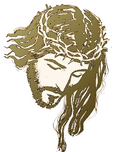 †  - O Gesù d'amore acceso... - Credo ... -Vieni Santo Spirito, manda a noi dal cielo un raggio della tua luce. Vieni, padre dei poveri, vieni, datore dei doni, vieni, luce dei cuori.  Consolatore perfetto, ospite dolce dell'anima, dolcissimo sollievo.  Nella fatica, riposo, nella calura, riparo, nel pianto, conforto. O luce beatissima, invadi intimamente il cuore dei tuoi fedeli.Senza la tua forza nulla è nell'uomo, nulla senza colpa.  Lava ciò che è sordido, bagna ciò che è arido, sana ciò che sanguina.  Piega ciò che è rigido, scalda ciò che è gelido, drizza ciò che è sviato.  Dona ai tuoi fedeli, che solo in te confidano, i sette santi doni. Dona virtù e premio, dona morte santa, dona gioia eterna.  AmenManda il tuo Santo Spirito, e sarà una nuova Creazione,e rinnoverai la faccia della terra.Regina della pace, Sposa dello Spirito Santo, noi ci abbandoniamo totalmente a Te. Proteggici con amore sotto il tuo manto e prega insieme a noi.Gesù ti amo, Divina Volontà vieni a parlare la mia parola, vieni a pregare la mia preghiera, vieni Signore a vestirmi con la tua luce, a pensare nella mia mente, vieni a cibarti nel mio cibo, ad agire nelle mie azioni, ora e per sempre.O Maria, per il potere che l'Eterno Padre ti ha dato sugli angeli e sugli Arcangeli, mandaci legioni di Angeli, con a capo S. Michele Arcangelo, a liberarci dal maligno e da ogni male.  Angeli e Santi tutti del Cielo unitevi a noi nella preghiera.ROSARIO  DELLO  SPIRITO  SANTO:1° Gesù è concepito per opera dello Spirito Santo nel seno della Vergine Maria- Padre Santo, nel Nome di Gesù,- manda il tuo Spirito a rinnovare il mondo2° Gesù è consacrato Messia al Giordano dallo Spirito Santo- Gloria, adorazione, benedizione, amore a Te, Eterno Divino Spirito, che ci hai portato sulla terra il Salvatore delle anime nostre.- E gloria e onore al suo adorabilissimo Cuore, che ci ama di infinito Amore3° Gesù muore in croce per togliere il peccato e dona lo Spirito Santo.- Vieni Spirito Santo, riempi i cuori dei tuoi fedeli.- E accendi in essi il fuoco del tuo Amore4° Gesù dona agli apostoli lo Spirito Santo per la remissione dei peccati.- Vieni Spirito Santo, Potenza Divina d'Amore, vieni e infiamma il mio povero cuore,- purificalo, santificalo, fallo tutto tuo5° Il Padre e Gesù, a Pentecoste, effondono lo Spirito Santo: la Chiesa, costituita in potenza, si apre alla missione nel mondo. - Spirito Santo, eterno Amore, vieni a noi coi tuoi ardori,- vieni e infiamma i nostri cuori6° Lo Spirito Santo scende per la prima volta sui pagani. - Vieni Spirito Santo,- vieni per la potente intercessione del Cuore Immacolato di Maria, tua sposa amatissima7° Lo Spirito Santo guida la Chiesa di tutti i tempi dandole i suoi doni e i suoi carismi.- Padre Santo, nel Nome di Gesù,- manda il tuo Spirito a rinnovare il mondoLitanie dello Spirito SantoSignore,				abbi misericordia di noi!Cristo,				abbi misericordia di noi!Signore,				abbi misericordia di noi!Padre tutto potenza		abbi misericordia di noi!Gesù, Figlio eterno del Padre e Redentore del mondo							Salvaci!Spirito del Padre e del Figlio che fondi le due vite							santificaci!Santissima Trinità, Unico Dio			ascoltaci!Spirito Santo, che procedi dal Padre e dal Figlio						vieni nei nostri cuoriSpirito Santo, che sei uguale al Padre e al Figlio	 "Promessa di Dio Padre			vieni nei nostri cuoriRaggio di luce del cielo			vieni nei nostri cuoriAutore di ogni bene			vieni nei nostri cuoriSorgente di acqua viva			vieni nei nostri cuoriFuoco consumatore			vieni nei nostri cuoriUnione spirituale				vieni nei nostri cuoriSpirito di amore e verità			scendi su di noi!Spirito di sapienza e di scienza		scendi su di noi!Spirito di consiglio e di fortezza		scendi su di noi!Spirito di intelletto e di pietà			scendi su di noi!Spirito di pace e di mitezza			scendi su di noi!Spirito di modestia e di innocenza		scendi su di noi!Spirito confortatore				scendi su di noi!Spirito che governi la Chiesa			scendi su di noi!Dono di Dio Altissimo				scendi su di noi!Spirito che riempi l'universo			scendi su di noi!Spirito di adozione dei figli di Dio		scendi su di noi!Spirito Santo	ispira a noi l'orrore dei peccati.Spirito Santo	vieni e rinnova la faccia della terra.Spirito santo	irradia con la Tua luce le nostre anime.Spirito Santo	imprimi la tua legge nei nostri cuori.Spirito Santo	infiammaci col fuoco del Tuo amore.Spirito Santo	riversa in noi il tesoro delle Tue grazie.Spirito Santo	insegnaci a pregare bene.Spirito Santo	illuminaci con le Tue ispirazioni divine.Spirito Santo	conduci noi nella via della salvezza.Spirito Santo,fa' che conosciamo l'unica cosa necessaria.Spirito Santo	ispira in noi la pratica del beneSpirito Santo	concedi a noi il merito delle Tue virtù.Spirito Santo	facci perseveranti nella giustizia.Spirito Santo	sii Tu la nostra perenne ricompensa.Agnello di Dio che togli i peccati del mondo			manda a noi il Tuo Spirito!Agnello di Dio che togli i peccati del mondo	riempi le nostre anime dei doni dello Spirito Santo!Agnello di Dio che togli i peccati del mondodonaci lo Spirito di sapienza e di pietà!V  Manda il Tuo Spirito e sarà una nuova creazione.R  E rinnoverai la faccia della terra.PreghiamoO Dio, che nel mistero della Pentecoste santifichi la tua Chiesa in ogni popolo e nazione, diffondi i doni dello Spirito Santo sino ai confini della terra e continua oggi, nella comunità dei credenti, i prodigi che hai operato agli inizi della predicazione del Vangelo.  Te lo chiediamo per Cristo Nostro Signore.  Amen.ROSARIO  DEL  PADREO Dio vieni a salvarmi. Signore vieni presto in mio aiuto.Gloria al Padre...Padre mio, Padre buono, a Te mi offro, a Te mi dono.Angelo di Dio... San Michele, san Raffaele, san Gabriele, san Lechitiel, Angeli e santi del Cielo, confortateci, soccorreteci, illuminateci, difendeteci.Primo mistero:  Si contempla il trionfo del Padre nel giardino dell'Eden quando, dopo il peccato di Adamo ed Eva, promette la venuta del Salvatore.Il Signore Dio disse al serpente: "poiché tu hai fatto questo, sii maledetto più di tutto il bestiame e più di tutte le bestie selvatiche, sul tuo ventre camminerai e polvere mangerai per tutti i giorni della tua vita. Io porrò inimicizia tra te e la Donna, tra la tua stirpe e la sua stirpe: questa ti schiaccerà la testa e tu le insidierai il calcagno".Ave Maria, 10 Pater, Gloria, Padre mio... Angelo di Dio... San Michele Arcangelo, con la tua luce illuminaci, con le tue ali proteggici, con la tua spada difendici, fermati, il cuore di Gesù è con noi.* * *Secondo mistero:  Si contempla il trionfo del Padre al momento del "Fiat" di Maria durante l'Annunciazione.L'Angelo le disse: "Non temere, Maria, perché hai trovato grazia presso Dio.  Ecco concepirai un figlio, lo darai alla luce e lo chiamerai Gesù. Sarà grande e chiamato figlio dell'Altissimo; il Signore Dio gli darà il trono di Davide suo padre e regnerà per sempre sulla casa di Giacobbe e il suo regno non avrà fine".Ave o Maria, 10 Pater, Gloria, Padre mio…, Angelo di Dio... San Michele, san Raffaele, san Gabriele, san Lechitiel, Angeli e santi del Cielo, confortateci, soccorreteci, illuminateci, difendeteci.* * *Terzo mistero:  Si contempla il trionfo del Padre nell'orto del Getsemani quando dona tutta la sua potenza al Figlio.Gesù pregava: "Padre, se vuoi, allontana da me questo calice!  Tuttavia non sia fatta la mia, ma la tua volontà".  Gli apparve allora un angelo dal cielo a confortarlo.  In preda all'angoscia pregava più intensamente; e il suo sudore diventò come gocce di sangue che cadevano a terra."Ave Maria, 10 Pater, Gloria, Padre mio..., Angelo di Dio... San Michele Arcangelo, con la tua luce illuminaci, con le tue ali proteggici, con la tua spada difendici, fermati, il cuore di Gesù è con noi.* * *Quarto mistero:  Si contempla il trionfo del Padre al momento di ogni giudizio particolare.Quando era ancora lontano, il padre lo vide e commosso gli corse incontro, gli si gettò al collo e lo baciò. Disse poi ai servi: "presto, portate qui il vestito più bello e rivestitelo, mettetegli l'anello al dito e i calzari ai piedi e facciamo festa, perché questo mio figlio era morto ed è tornato in vita, era perduto ed è stato ritrovato".Ave Maria, 10 Pater, Gloria, Padre mio…, Angelo di Dio... San Michele, san Raffaele, san Gabriele, san Lechitiel, Angeli e santi del Cielo, confortateci, soccorreteci, illuminateci, difendeteci.* * *Quinto mistero:  Si contempla il trionfo del Padre al momento del giudizio universale.Vidi poi un nuovo cielo e una nuova terra, perché il cielo e la terra di prima erano scomparsi e il mare non c'era più.  Vidi anche la città santa, la nuova Gerusalemme, scendere dal cielo, da Dio, pronta come una sposa adorna per il suo sposo.  Udii allora una voce potente che usciva dal trono: "Ecco la dimora di Dio con gli uomini!  Egli dimorerà tra di loro ed essi saranno suo popolo ed egli sarà il Dio con loro.  E tergerà ogni lacrima dai loro occhi; non ci sarà più la morte, né lutto, né lamento, né affanno, perché le cose di prima sono passate".Ave Maria, 10 Pater, Gloria..., Padre mio..., Angelo di Dio... San Michele Arcangelo, con la tua luce illuminaci, con le tue ali proteggici, con la tua spada difendici, fermati, il cuore di Gesù è con noi.Litanie del PadreO Dio, Padre del cielo			abbi pietà di noiO Dio, Figlio redentore del mondo			"O Dio, Spirito Santo					"Santa Trinità, unico Dio					"Padre creatore del mondo				"Padre propiziatore del mondo				"Padre sapienza eterna					"Padre bontà infinita					"Padre provvidenza ineffabile				"Padre sorgente di ogni cosa				"Padre santissimo						"Padre dolcissimo						"Padre d'infinita misericordia				"Padre nostro difensore					"Padre nostra gioia e nostra gloria			"Padre ricco per tutte le creature			"Padre magnificenza della Chiesa			"Padre speranza dei cristiani				"Padre capovolgimento degli idoli			"Padre saggezza dei capi					"Padre magnificenza dei re				"Padre consolatore dei popoli				"Padre gioia dei sacerdoti				"Padre guida degli uomini					"Padre dono della vita di famiglia			"Padre aiuto dei miseri					"Padre letizia dei poveri					"Padre guida dei giovani					"Padre amico dei piccoli					"Padre libertà degli schiavi				"Padre luce di coloro che sono nelle tenebre	"Padre distruzione dei superbi				"Padre saggezza dei giusti				"Padre riposo nelle tribolazioni				"Padre speranza nella desolazione			"Padre rifugio di salvezza per i disperati		"Padre consolazione dei poveri				"Padre porto di salvezza nei pericoli			"Padre pace e protezione nel denudamento		"Padre consolazione degli afflitti			"Padre rifugio degli orfani				"Padre rifugio degli anziani				"Padre rifugio dei moribondi				"Padre che estingui la sete nella nostra povertà	"Padre vita dei morti					"Padre gloria dei santi					"Agnello di Dio, che togli i peccati del mondoPerdonaci o SignoreAgnello d Dio, che togli i peccati del mondoEsaudiscici o SignoreAgnello di Dio che togli i peccati del mondoAbbi pietà di noiPreghiamoPadre, per i figli, per ogni figlio, per tutti i figli, noi ti imploriamo: dona pace e salvezza in nome del sangue del Tuo Figlio Gesù e in nome del Cuore sofferente della Mamma Maria.  Amen.Pater, Ave, Gloria per il Santo Padre.- Padre, la terra ha bisogno di Te, l'uomo, ogni uomo ha bisogno di Te, l'aria pesante e inquinata ha bisogno di Te.  Ti preghiamo Padre, torna a camminare per le strade del mondo, torna a vivere in mezzo ai tuoi figli, torna a governare le nazioni, torna a portare la pace e con essa la giustizia, torna a far brillare il fuoco dell'Amore, perché redenti dal dolore possiamo diventare nuove creature.Padre mio, io mi abbandono a Te: fa di me ciò che ti piacerà. Qualunque cosa tu faccia, io ti ringrazio. Sono pronto a tutto, accetto tutto, purché la tua volontà si faccia in me, in tutte le creature. Non desidero altro, o mio Dio. Rimetto la mia anima nelle tue mani. Te la dono, o mio Dio, con tutto l'amore del mio cuore, perché ti amo ed è per me un bisogno d'amore il donarmi, il rimettermi senza misura tra le tue mani con fiducia infinita, perché tu sei mio Padre.San Michele Arcangelo, difendici nella battaglia, sii tu nostro sostegno contro la perfidia e le insidie del diavolo, che Dio eserciti il suo dominio su di lui, te ne preghiamo supplichevoli; e tu, o Principe della milizia celeste, con la potenza divina, ricaccia nell'inferno satana e gli altri spiriti maligni i quali errano nel mondo per perdere le anime.  Amen.Angelo di Dio...Perdonaci Signore!  Perdono mio Dio!  Per il Tuo amore di Padre, salvaci, perché abbiamo peccato contro di Te e contro i nostri fratelli!  Mio Dio perdonaci!  Apri il Tuo Cuore di Padre, concedici il Tuo perdono.  Noi ci pentiamo delle colpe commesse dai nostri padri e da noi stessi!Gesù, Maria, vi amo, salvate le anime dei sacerdoti, salvate le anime, ve lo chiediamo supplichevoli, e concedeteci di ripetere questo atto d'amore, mille volte, ad ogni palpito, ad ogni respiro.Cuore amorosissimo di Gesù, per la tua sofferenza di Croce, in quest'ora di oscurità sii Tu la luce per l'umanità.Eterno Padre, con le mani purissime di Maria, pongo nel calice che i Sacerdoti innalzano sugli altari di tutto il mondo, la sofferenza fisica, morale e spirituale, di tutta l'umanità, per tutti coloro che non sono più in grado di offrirtela, per coloro che non hanno la forza di offrirtela, per coloro che non pensano di offrirtela, per coloro che rifiutano o si ribellano alla sofferenza, nella tua infinita bontà e misericordia, gradiscila e accettala come se fosse offerta da loro e dà loro il merito.Mio Dio, io mi unisco ora a tutti gli angeli e i Santi per liberare quelle anime che hanno così poco desiderato di vederti, che poco hanno fatto per rendersi conformi al desiderio della Tua unione divina.3 requiem...  - Pater - Ave - Gloria  Dio sia Benedetto, benedetto il Suo Santo Nome, benedetto Gesù Cristo vero Dio e vero Uomo, benedetto il Nome d Gesù, benedetto il Suo Sacratissimo Cuore, benedetto il Suo preziosissimo Sangue, benedetto Gesù nel SS. Sacramento dell'altare, benedetto lo Spirito Santo Paraclito, benedetta la gran Madre di Dio Maria Santissima, benedetta la Sua santa e Immacolata Concezione, benedetta la sua gloriosa assunzione, benedetto il Nome di Maria Vergine e Madre, benedetto San Giuseppe suo Castissimo sposo, benedetto Dio nei Suoi angeli e nei suoi santi.  Amen.A te, o beato Giuseppe, stretti dalla tribolazione ricorriamo e fiduciosi invochiamo il tuo patrocinio, insieme con quello della tua santissima Sposa. Deh! per quel sacro vincolo di carità che ti strinse all'Immacolata Vergine Maria, madre di Dio, e per l'amore paterno che portasti al fanciullo Gesù, riguarda, te ne preghiamo, con occhio benigno la cara eredità che Gesù Cristo acquistò col suo sangue, e col tuo potere ed aiuto sovvieni ai nostri bisogni. Proteggi, o provvido custode della divina Famiglia, l'eletta prole di Gesù Cristo; allontana da noi, o Padre amantissimo, gli errori e i vizi che ammorbano il mondo; assistici propizio dal cielo in questa lotta col potere delle tenebre, o nostro fortissimo protettore; e come un tempo salvasti dalla morte la minacciata vita del bambino Gesù, così ora difendi la Santa Chiesa di Dio dalle ostili insidie e da ogni avversità; e stendi ognora sopra ciascuno di noi il tuo patrocinio, affinché a tuo esempio e mediante il tuo soccorso, possiamo virtuosamente vivere, piamente morire, e conseguire l'eterna beatitudine in cielo. Amen.  Gloria al Padre..Preghiera serale: Eterno Padre, per le mani di Maria addolorata Ti offro il Sacro Cuore di Gesù, con tutto il Suo amore, con tutte le Sue sofferenze, con tutti i Suoi meriti, 	- per espiare i peccati che ho commesso quest'oggi e durante tutta la mia vita passata.                 Gloria…	- per purificare il bene che ho trascurato di fare quest'oggi e durante tutta la mia vita passata.  Gloria...	- per supplire al bene che ho mal fatto quest'oggi e durante tutta la mia vita passata.           Gloria...Volto Santo del mio dolce Gesù, espressione viva ed eterna dell'amore e del martirio divino, sofferto per l'umana Redenzione, Ti adoro e Ti amo. Ti consacro oggi e sempre tutto il mio essere. Ti offro per le mani purissime della Regina Immacolata le preghiere, le azioni, le sofferenze di questo giorno, per espiare e riparare i peccati delle povere creature.  Fa di me un tuo vero apostolo. Che il tuo sguardo soave mi sia sempre presente e si illumini di misericordia nell'ora della mia morte.  AmenTu che vieni o Gesù, Tu che vieni a illuminare con la Tua presenza questa umanità arida e smarrita, fa' che la Tua luce apra gli occhi a chi non Ti vuol vedere, la mente a chi non ti vuol capire e, soprattutto, il cuore a chi non ti vuole amare.Mio Dio, io credo, adoro, spero, Ti amo, Ti chiedo perdono, per tutti quelli che non credono, non adorano, non sperano, non ti amano, non ti chiedono perdono...S.S. Trinità, Padre, Figlio e Spirito Santo, io ti offro il sacratissimo Corpo, Sangue, Anima e Divinità di Gesù Cristo, in riparazione degli oltraggi, indifferenze, solitudini, sacrilegi, con cui Egli stesso è offeso, e per i meriti del S. Cuore di Gesù e del Cuore Immacolato di Maria, Ti chiedo la conversione mia e dei poveri peccatori.Dio Ti saluta, o Maria. Dio Ti saluta, o Maria. Dio Ti saluta, o Maria. O Maria, io Ti saluto trentatremila volte, come ti ha salutato l'Arcangelo San Gabriele. È gioia per il Tuo Cuore ed anche per il mio cuore, che l'Arcangelo Ti abbia portato il saluto di Cristo.Ave, o Maria....Questa preghiera, recitata per tre volte di seguito, sostituisce nove Rosari. Prima, però, dovrà essere recitato un Rosario.Madre di Dio corredentrice del mondo, prega per noi.(50 volte)Atto di dolore…Preghiera di intercessioneMano nella tua mano, Gesù, custodiamo coloro che tu ci hai mandato e resi tuoi, per tua intercessione e grazia presso il Padre. Liberali, guariscili, salvali, sii per loro provvidenza e amore. In noi, in unità col Cuore Immacolato di Maria SS., esplode il Magnificat a lode, gloria e ringraziamento alla SS. Trinità.Magnificat…L’ anima mia magnifica il SignoreE il mio Spirito esulta in Dio, mio salvatore,perché ha guardato l’umiltà della sua serva.D’ora in poi tutte le generazioni mi chiameranno beata.Grandi cose ha fatto in me l’Onnipotente, Santo è il suo nome:di generazione in generazione la sua misericordiasi stende su quelli che lo temono.Ha spiegato la potenza del suo braccio,ha disperso i superbi nei pensieri del loro cuore;ha rovesciato i potenti dai troni,ha innalzato gli umili;ha ricolmato di beni gli affamati,ha rimandato i ricchi a mani vuote.Ha soccorso Israele, suo servo,ricordandosi della sua misericordia,come aveva promesso ai nostri padri,ad Abramo e alla sua discendenzaper sempre.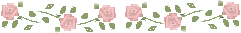 